Ո Ր Ո Շ ՈՒ Մ«11»    մայիսի  2023 թվականի N   97-Ա  ՀԱՅԱՍՏԱՆԻ ՀԱՆՐԱՊԵՏՈՒԹՅԱՆ ՇԻՐԱԿԻ ՄԱՐԶԻ ԳՅՈՒՄՐԻ ՔԱՂԱՔԻ ԽԱՆՋՅԱՆ ՓՈՂՈՑԻ                              N 3/21 ՀԱՍՑԵԻ 167.53 ՔԱՌԱԿՈՒՍԻ ՄԵՏՐ ՄԱԿԵՐԵՍՈՎ ՀԱՅԱՍՏԱՆԻ ՀԱՆՐԱՊԵՏՈՒԹՅԱՆ ՇԻՐԱԿԻ  ՄԱՐԶԻ ԳՅՈՒՄՐԻ ՀԱՄԱՅՆՔԻՆ ՍԵՓԱԿԱՆՈՒԹՅԱՆ ԻՐԱՎՈՒՆՔՈՎ ՊԱՏԿԱՆՈՂ ՀՈՂԱՄԱՍՆ   ՈՒՂՂԱԿԻ ՎԱՃԱՌՔԻ ՄԻՋՈՑՈՎ ՕՏԱՐԵԼՈՒ ՄԱՍԻՆ Հայաստանի Հանրապետության Շիրակի մարզի Գյումրի քաղաքի Խանջյան փողոցի N 3/12 հասցեի 201.95 (երկու հարյուր մեկ ամբողջ իննսունհինգ հարյուրերորդական) քառակուսի մետր մակերեսով հողամասն ընդհանուր համատեղ սեփականության իրավունքով պատկանում է քաղաքացիներ Արամայիս Արթուրի Մխիթարյանին և Աիդա Եղիշեի Գևորգյանին (հիմք` անշարժ գույքի նկատմամբ իրավունքների պետական գրանցման N 11122020-08-0020 վկայական): Քաղաքացի Արամայիս Արթուրի Մխիթարյանը դիմել է Հայաստանի Հանրապետության Շիրակի մարզի Գյումրի համայնքի ղեկավարին՝ Հայաստանի Հանրապետության Շիրակի մարզի Գյումրի համայնքին սեփականության իրավունքով պատկանող (հիմք` անշարժ գույքի նկատմամբ իրավունքների պետական գրանցման N 12042023-08-0028 վկայական) Հայաստանի Հանրապետության Շիրակի մարզի Գյումրի քաղաքի Խանջյան փողոցի N 3/21 հասցեի 167.53 (մեկ հարյուր վաթսունյոթ ամբողջ հիսուներեք հարյուրերորդական) քառակուսի մետր մակերեսով բնակավայրերի նպատակային նշանակության բնակելի կառուցապատման գործառնական նշանակության հողամասն ուղղակի վաճառքի միջոցով իրեն օտարելու խնդրանքով:      Նկատի ունենալով վերոգրյալը, համաձայն Հայաստանի Հանրապետության կառավարության 2016 թվականի մայիսի 26-ի N 550-Ն որոշման 1-ին կետի 3-րդ, 4-րդ, 5-րդ և 6-րդ ենթակետերի դրույթների, ղեկավարվելով «Տեղական ինքնակառավարման մասին» օրենքի 18-րդ հոդվածի 1-ին մասի 21-րդ կետով, Հողային օրենսգրքի 63-րդ հոդվածի 2-րդ մասի 2-րդ կետով, 66-րդ հոդվածի 1-ին մասի 8-րդ կետով և հիմք ընդունելով քաղաքացի Արամայիս Արթուրի Մխիթարյանի դիմումը (մուտքագրված համայնքապետարանում 2023 թվականի ապրիլի 26-ին N 7569 թվագրմամբ)` Հայաստանի Հանրապետության Շիրակի մարզի Գյումրի համայնքի ավագանին որոշում է.Քաղաքացիներ Արամայիս Արթուրի Մխիթարյանին և Աիդա Եղիշեի Գևորգյանին ուղղակի վաճառքի միջոցով օտարել ընդհանուր համատեղ սեփականության իրավունքով իրենց պատկանող Հայաստանի Հանրապետության Շիրակի մարզի Գյումրի քաղաքի Խանջյան փողոցի N 3/12 հասցեի 201.95 (երկու հարյուր մեկ ամբողջ իննսունհինգ հարյուրերորդական) քառակուսի մետր մակերեսով հողամասին հարակից, Խանջյան փողոցի N 3/21 հասցեի համայնքի սեփականություն հանդիսացող, կառուցապատումից ազատ, բնակավայրերի նպատակային նշանակության բնակելի կառուցապատման գործառնական նշանակության 167.53 (մեկ հարյուր վաթսունյոթ ամբողջ հիսուներեք հարյուրերորդական) քառակուսի մետր մակերեսով հողամասը՝ հողամասի ընդլայնման նպատակով, որպես ընդհանուր համատեղ սեփականություն:            Օտարվող հողամասի ուղղակի վաճառքի գին սահմանել տվյալ հողամասի կադաստրային արժեքով, որը հողամասի օտարման պահին կազմում է 6834 (վեց հազար ութ հարյուր երեսունչորս) Հայաստանի Հանրապետության դրամ` 1.0 (մեկ) քառակուսի մետրի դիմաց, ընդամենը` 1144900 (մեկ միլիոն մեկ հարյուր քառասունչորս հազար ինը հարյուր) Հայաստանի Հանրապետության դրամ:Սույն որոշումն ուժի մեջ է մտնում քաղաքացիներ Արամայիս Արթուրի Մխիթարյանին և Աիդա Եղիշեի Գևորգյանին պատշաճ կարգով իրազեկելու օրվան հաջորդող օրվանից:Հայաստանի Հանրապետության Շիրակի մարզի Գյումրի համայնքի ավագանիԿողմ (17)                                      Դեմ (0)                      Ձեռնպահ (6)ՀԱՅԱՍՏԱՆԻ ՀԱՆՐԱՊԵՏՈՒԹՅԱՆ ՇԻՐԱԿԻՄԱՐԶԻ ԳՅՈՒՄՐԻ ՀԱՄԱՅՆՔԻ ՂԵԿԱՎԱՐ՝		                                   ՎԱՐԴԳԵՍ  ՍԱՄՍՈՆՅԱՆԻՍԿԱԿԱՆԻՀԵՏ ՃԻՇՏ է՝  ԱՇԽԱՏԱԿԱԶՄԻ ՔԱՐՏՈՒՂԱՐ                                                                        ԿԱՐԵՆ ԲԱԴԱԼՅԱՆք. Գյումրի«11» մայիսի 2023 թվական   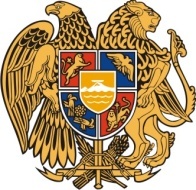 Հ Ա Յ Ա Ս Տ Ա Ն Ի     Հ Ա Ն Ր Ա Պ Ե Տ Ո Ւ Թ Յ ՈՒ ՆՇ Ի Ր Ա Կ Ի   Մ Ա Ր Զ Գ Յ ՈՒ Մ Ր Ի   Հ Ա Մ Ա Յ Ն Ք Ի   Ա Վ Ա Գ Ա Ն Ի3104 , Գյումրի, Վարդանանց հրապարակ 1Հեռ. (+374  312)  2-22-00; Ֆաքս (+374  312)  3-26-06Էլ. փոստ gyumri@gyumri.am